Внеочередное заседание                                                   	        II-го созыва                    ҠАРАР                                                                       РЕШЕНИЕО признании утратившим силу решение  № 96 от 13.07.2010 года «Об утверждении  Положения «Об осуществлении муниципального лесного контроля и надзора на территории сельского поселения Бадраковский сельсовет муниципального района Бураевский район Республики Башкортостан»»        На основании протеста прокурора № 26д-2015 от 26.06.2015 года на решение № 96 от 13.07.2010 года «Об утверждении  Положения «Об осуществлении муниципального лесного контроля и надзора на территории сельского поселения Бадраковский сельсовет муниципального района Бураевский район Республики Башкортостан»» Совета сельского поселения Бадраковский Совет муниципального района Бураевский район Республики Башкортостан Совет сельского поселения Бадраковский сельсовет муниципального района Бураевский район Республики Башкортостан решил:        1.Считать утратившим силу решение  № 96 от 13.07.2010 года «Об утверждении  Положения «Об осуществлении муниципального лесного контроля и надзора на территории сельского поселения Бадраковский сельсовет муниципального района Бураевский район Республики Башкортостан».       2.  Решение вступает в силу со дня его подписания.       3.   Настоящее решение обнародовать путем пазмещения на официальном сайте Администрации сельского поселения Бадраковский сельсовет муниципального района Бураевский район Республики Башкортостан.Глава сельского поселения                                                         И.Р.Рафиковад.Большебадраково03.07.2015 г.№  309.БАШКОРТОСТАН РЕСПУБЛИКАҺЫБОРАЙ РАЙОНЫ МУНИЦИПАЛЬРАЙОНЫНЫҢ БАЗРАК АУЫЛ СОВЕТЫ
АУЫЛ БИЛӘМӘҺЕ СОВЕТЫ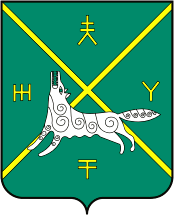 СОВЕТ СЕЛЬСКОГО ПОСЕЛЕНИЯ БАДРАКОВСКИЙ СЕЛЬСОВЕТ МУНИЦИПАЛЬНОГО РАЙОНА БУРАЕВСКИЙ РАЙОН РЕСПУБЛИКИ БАШКОРТОСТАН